Name…………………………………………………………         Admission No:…………………………..School: …….………………………………………………..    	Candidate’s Sign: ……...……………...Date: …………………………………..................................BIOLOGYPaper 2 (THEORY)October / November, 2017Time:  2 HoursKenya Certificate of Secondary Education (K.C.S.E)						FORM THREE BIOLOGYPaper 2INSTRUCTIONS TO CANDIDATES:Write your name , School and admission in the spaces provided above.This paper consists of TWO sections A and B Answer ALL the questions in section A in the spaces providedIn section B, answer Question 6 (Compulsory) and either Question 7 or 8 in the spaces provided.EXAMINER’S USE ONLYThis paper consists of 8 printed pages. Candidates should check to ascertain that all papers are printed as indicated and that no questions are missing1.	The diagram below represents a nitrogen cycle.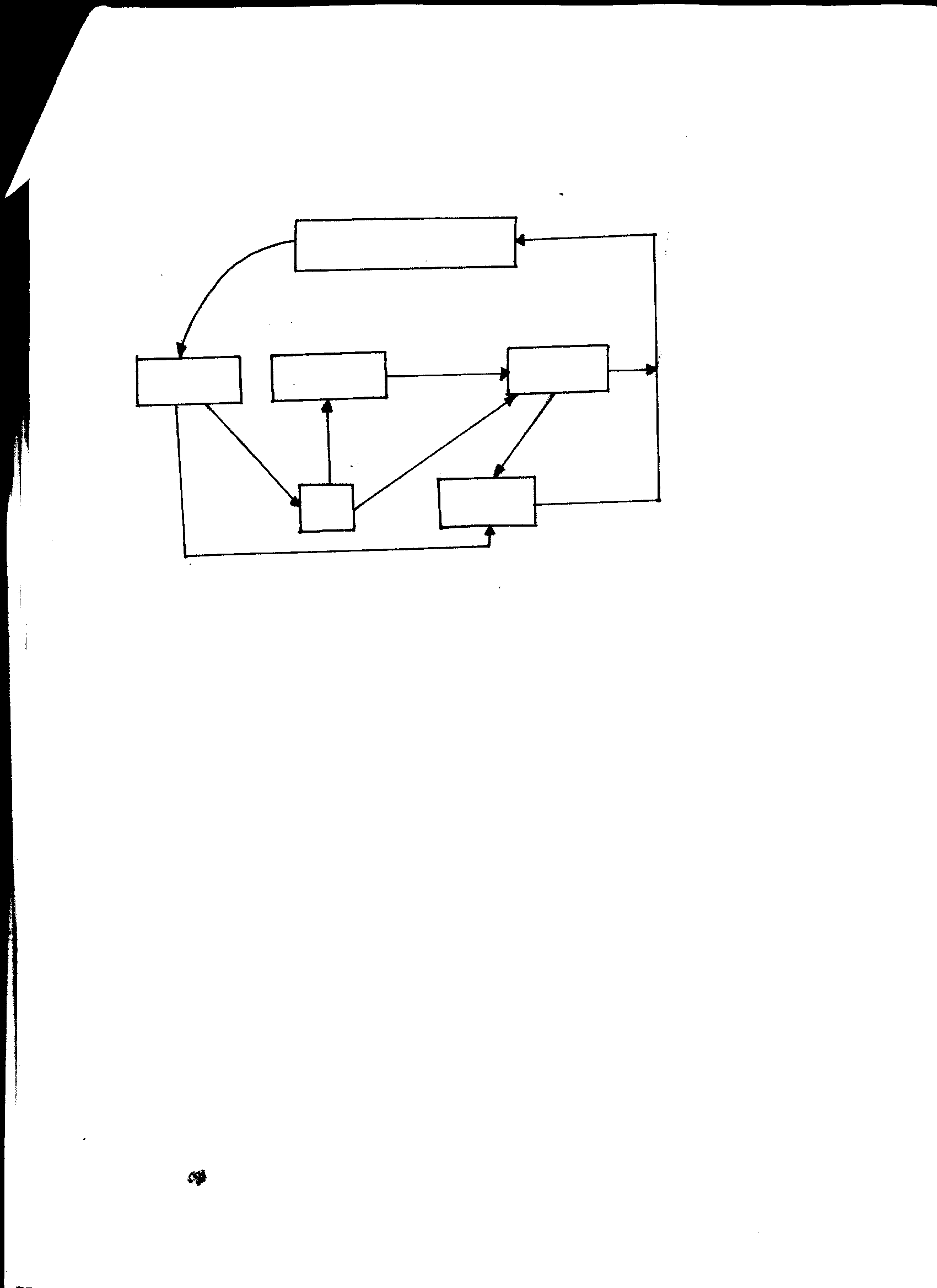 (a)	Name the groups of organism represented by J.					       (1mrk)		......................................................................................................................................................	(b)	Name the process represented by R,P,M and N.					     (4mrks)		R: .......................................................................................		P: .......................................................................................		M: ......................................................................................		N: ......................................................................................	(c)	Name one process represented by T.							       (1mrk)		......................................................................................................................................................	(d)    (i)  Name a structure in roots involved in process M.				                   (1mrk)		.....................................................................................................................................................	       (ii)   State one adaptation of the structure named in d(i) above to its function.	                   (1mrk)		......................................................................................................................................................2.	The following diagram shows a cell at a certain stage of cell division.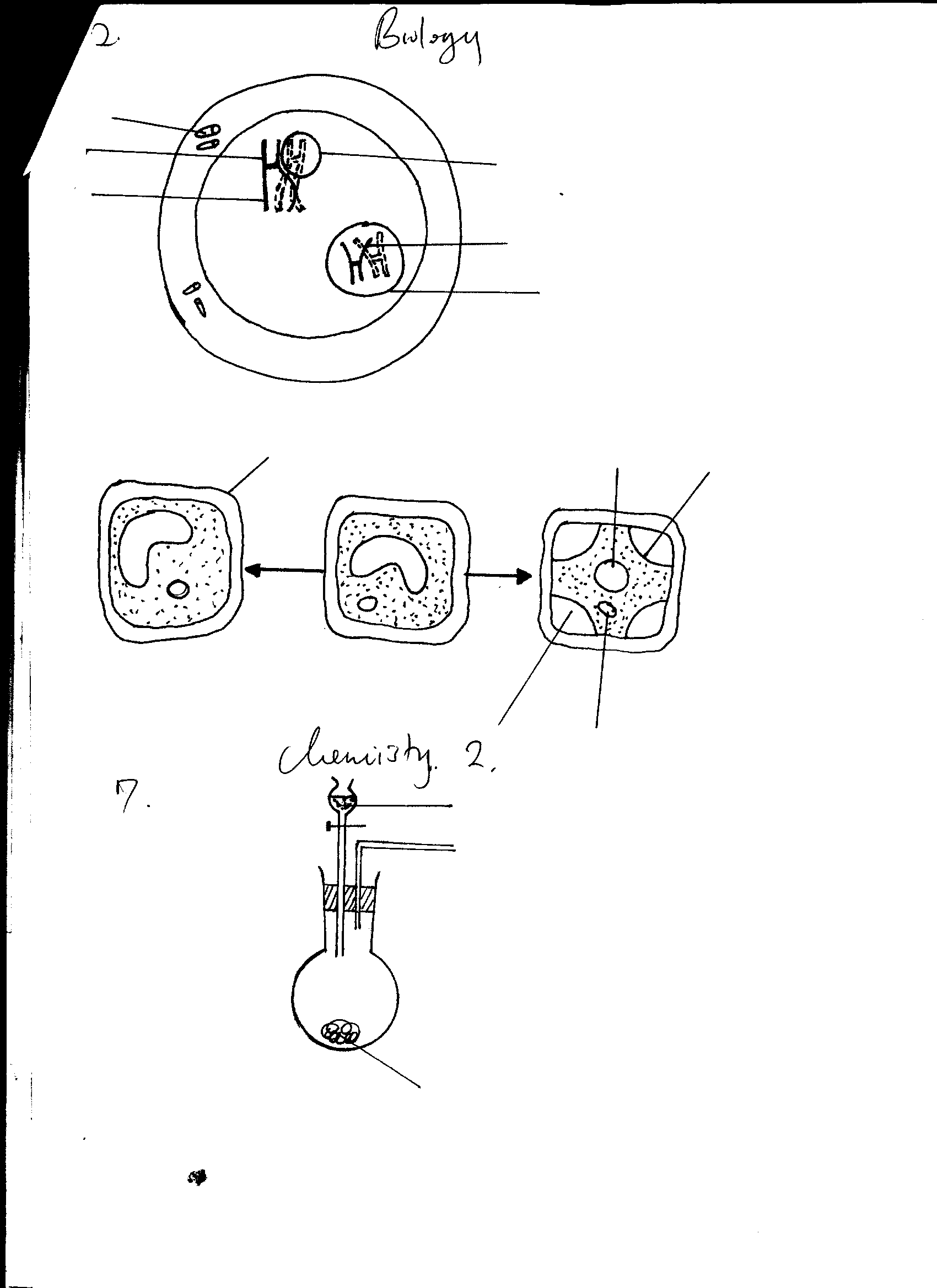 a)	Name the type and stage of cell division.						       (1mrk)		Type..................................................................Stage.................................................................	(b)  (i)	Give one reason for your answer in (a) above.					       (1mrk)		.....................................................................................................................................................(ii)	What is the significance of the process shown  in the diagram above in relation to the           behavior of chromosomes?		                                                                               (1mrk)		......................................................................................................................................................		......................................................................................................................................................	(c)	What is the general name of organs where the above process occurs?                              (1mk).....................................................................................................................................................	(d)	Name the part labelled;								     (2mrks)			C ..........................................................................			F ...........................................................................	(e)	State the significance of part labelled A in relation to the process shown above ?.	       (1mrk)		.....................................................................................................................................................	(f)	Name one cell in plants which is haploid						       (1mrk)		.....................................................................................................................................................3.	A 200cm3 sample of air was treated with pyrogallic  acid. This reduced its volume to 168cm3.	Potassium hydroxide was then added and the volume of gas reduced further to 160cm3	(a)	What was the role of pyrogallic acid?							       (1mrk)......................................................................................................................................................	(b)	What was the role of potassium hydroxide?						       (1mrk)		.....................................................................................................................................................	(c)	Calculate the percentage of oxygen and percentage of carbon (iv) oxide in the sample.(2mrks)	(d)	Suggest the likely biological source of carbon (iv)oxide gas.			       (1mrk)		......................................................................................................................................................	(e)	State the behaviour of external intercostal muscles during exhalation. 		        (1mk)		…………………………………………………………………………………………………..(f)	Explain why smokers are more prone to respiratory tract infections than the non- smokers       (2mks)..................................................................................................................................................................................................................................................................................................................................................................................................................................................................4.	The diagram below represents two process underwent by a plant cell.	(a)	Identify process X. .....................................................................................................     (1mrk)	(b)	Name the state of the cell after undergoing process;					     (2mrks)		(i)   X  .................................................................................		(ii)  Z  ..................................................................................	(c)	Name the substance which is found in parts labelled;  				     (2mrks)		(i)   P  ..................................................................................		(ii)  Y  ...............................................................................	(d)  	Name parts labelled M and Q.							     (2mrks)		M......................................................................  Q ......................................................................	(e)	Name the cell organelle which is usually referred to as  “ cell’s kitchen”.	                   (1mrk) 		.....................................................................................................................................................5.	(a)	Name two substances transported in blood plasma.					     (2mrks)		(i) ..............................................................................................................................................		(ii) .............................................................................................................................................	(b)	Wanjiru is blood  group A.		(i)   Name an antibody found in her blood plasma.					      (1mrk)		       ..............................................................................................................................................		(ii)  Name an antigen found in her redblood cell.					      (1mrk)			..............................................................................................................................................		(iii)   Name the blood groups she can donate to;					     (2mrks)			Blood groups-			 (i) ........................................................................................................................................			(ii) ........................................................................................................................................	(c) 	What is meant by the term allergy?							       (1mrk)........................................................................................................................................................................................................................................................................................................	(d)	Name one substance that can cause allergy.						       (1mrk)		......................................................................................................................................................										SECTION B(40MARKS)Answer questions 6 (Compulsory) and either question 7 or 8 in the spaces provided.6.		Two herbivorous mammal species were introduced into an ecosystem at the same time and in equal numbers.The graph below represents their populations during the first seven years. Study the graph and answer the questions that follow.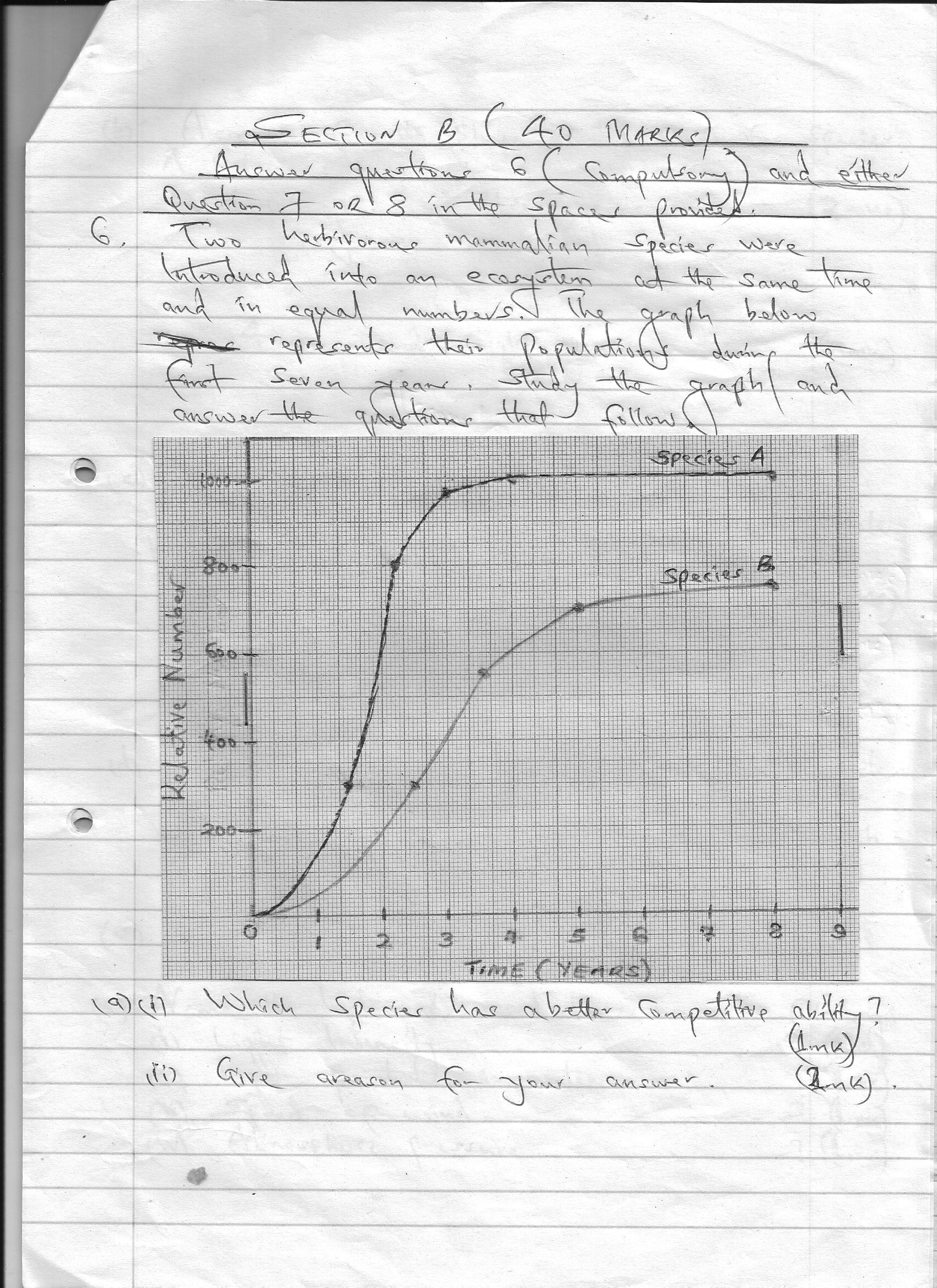 	(a)	(i)     Which species has a better competitive ability?					       (1mrk)			.....................................................................................................................................................	       (ii) 	Give a reason for your answer.							       (1mrk)			.....................................................................................................................................................			.....................................................................................................................................................			.....................................................................................................................................................	(b)	Account for the shape of the curve for spicies A between;		(i)  One year and three years.									     (3mrks)		      ...........................................................................................................................................................		      ...........................................................................................................................................................		      ..........................................................................................................................................................		(ii)  4 years and eight years.									     (3mrks)		      ............................................................................................................................................................		      ...........................................................................................................................................................		      ............................................................................................................................................................	(c)	A natural predator of species A was introduced into the ecosystem. With a reason, state how the 		population of each species would be affected?						     (4mrks)		..................................................................................................................................................................		.................................................................................................................................................................		.................................................................................................................................................................		.................................................................................................................................................................		.................................................................................................................................................................	(d)	State four other biotic factors of the ecosystem which affects organisms distribution in their habitat other than the one illustrated in the above graph. 						     (4mrks)		..................................................................................................................................................................		..................................................................................................................................................................		..................................................................................................................................................................		..................................................................................................................................................................		..................................................................................................................................................................	(e)	Name the instruments used to measure the following;		(i)	Light intensity .........................................................................................................         (1mrk)		(ii)	Light penetration in water .....................................................................................           (1mrk)		(iii)	Speed of wind ........................................................................................................          (1mrk)		(iv)	Atmospheric pressure ..............................................................................................         (1mrk)7.		Describe the process of fertilization in flowering plants.					   (20mrks)8.		(a)	How would a leaf be tested for starch?						   (10mrks)		(b)	Describe adaptation of the Ileum to its function.					   (10mrks)	…………………………………………………………………………………………………………………………………………………………………………………………………………………………………………………………………………………………………………………………………………………………………………………………………………………………………………………………………………………………………………………………………………………………………………………………………………………………………………………………………………………………………………………………………………………………………………………………………………………………………………………………………………………………………………………………………………………………………………………………………………………………………………………………………………………………………………………………………………………………………………………………………………………………………………………………………………………………………………………………………………………………………………………………………………………………………………………………………………………………………………………………………………………………………………………………………………………………………………………………………………………………………………………………………………………………………………………………………………………………………………………………………………………………………………..........................................................................................................................................................................................................................................................................................................................................................................................................................................................................................................................................................................................................................................................................................................................................................................................................................................................................................................................................................................................................................................................................................................................................................................................................................................................................................................................................................................................................................................................................................................................................................................................................................................................................................................................................................................................................................................................................................................................................................................................…………………………………………………………………………………………………………………………………………………………………………………………………………………………………………………………………………………………………………………………………………………………………………………………………………………………………………………………………………………………………………………………………………………………………………………………………………………………………………………………………………………………………………………………………………………………………………………………………………………………………………………………………………………………………………………………………………………………………………………………………………………………………………………………………………………………………………………………………………………………………………………………………………………………………………………………………………………………………………………………………………………………………………………………………………………………………………………………………………………………………………………………………………………………………………………………………………………………………………………………………………………………………………………………………………………………………………………………………………………………………………………………………………………………………………............................................................................................................................................................................................................................................................................................................................................................................................................................................................................................................................................................................................................................................................................................................................................................................................................................................................................................................................................................................................................................................................................................................................................................................................................................................................................................................................................................................................................................................................................................................................................................................................................................................................................................................................................................................................................................................................................................................................................................................................…………………………………………………………………………………………………………………....……………………………………………………………………………………………………………………………………………………………………………………………………………………………………...……………………………………………………………………………………………………………………………………………………………………………………………………………………………………………………………………………………………………………………………………………………………………………………………………………………………………………………………………………………………………………………………………………………………………………………………………………………………………………………………………………………………………………………………………………………………………………………………………………………………………………………………………………………………………………………………………………………………………………………………………………………………………………………………………………………………………………………………………………………………………………………………………………………………………………………………………………………………………………………………………………………………………………………………………………………………………………………………………………………………………………………………………………………………………………………………………………………………………………………………………...………………………………………………………………............................................................................SECTIONQUESTIONMAXIMUM  SCORECANDIDATES SCORE12345888                    8867    8202020TOTAL SCORETOTAL SCORE80